Katharine S. (Katy) Shaffer, Ph.D.kshaffer@ubalt.edu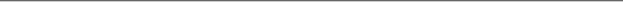 EDUCATIONPh.D. 				University at Albany				   August 2015				Albany, NY - Division of Counseling Psychology					Internship:  Virginia Tech Cook Counseling CenterDissertation Title: Supervisee Avoidant Attachment and Supervisors’ Use of Relational Behavior:  Contributions to the Working AllianceCertificate - Professional	University of Baltimore		                   May 2010Counseling Studies		Baltimore, MD – Division of Applied Behavioral Sciences				Applied Psychology, CounselingM.S.				University of Baltimore	                                July 2009				Baltimore, MD – Division of Applied Behavioral Sciences				Applied Psychology, Counseling			B.A., cum laude		Shepherd University			  	  August 2004				Shepherdstown, WV - Regents Liberal Arts ProgramDISTINCTIONS & SCHOLARSHIPSThe National Society of Leadership & Success (Sigma Alpha Pi), 2017 – Award for Excellence in TeachingAlice Clark Long Scholarship – University at Albany, 2014 – for School of Education students who plan to teach ($500)Dissertation Research Fellowship Award – University at Albany, 2013 – for dissertation research support ($500)Graduate Student Employment Union Professional Development Award – University at Albany, 2012 – for graduate student professional development activities in teaching and research ($1,000)Dr. George Lassen and Mrs. Jean Lassen Memorial Scholarship – University of Baltimore, 2009 – for academic merit and commitment to excellence in Counseling Psychology ($1,500)McMurran Scholar - Shepherd University, 2003-2004 – highest academic honor of the university, awarded for academic integrityRuby Clyde Academic Scholarship - Shepherd University, 1998– for academic merit ($20,000)Lurry Academic Scholarship - Shepherd University, 1998 – for highest GPA in freshman class ($100)TEACHING & CLINICAL SUPERVISION EXPERIENCETeachingAssistant Professor						            August 2017 - PresentUniversity of Baltimore, Baltimore, MDGraduate Courses					Undergraduate CoursesBasic Counseling (APPL 606)	                        Special Topics: Multicultural and Career Counseling (APPL 623)				Community Psychology Group Counseling (APPL 622)				(PSYC 497)Multicultural Counseling (APPL 625)	            Counseling Psychology (PSYC 340)Professional Identity, Ethics, and Legal Issues 	Human Development (PSYC 205)	in the Practice of Counseling and 		Abnormal Psychology (PSYC 350)	Psychology (APPL 602)			Multicultural Psychology (PSYC Practicum in Counseling Psychology (APPL 703)	410)Internship in Counseling Psychology (APPL708)Faculty Lecturer						           August 2015 – Present University of Baltimore, Baltimore, MDAdjunct Instructor 					                  January 2014 – May 2014University of Baltimore, Baltimore, MDGraduate Professional Identity, Ethics, and Legal Issues in the Practice of Counseling and Psychology (APPL 602)Lab Instructor 					          August 2012 – December 2012University at Albany, Albany, NYGraduate Intermediate Counseling Theory & Practice (ECPY 612)Instructor 							       August 2011 – May 2012University at Albany, Albany, NYUndergraduate Psychology, Cultural Diversity and Social Justice (ECPY 360)Clinical Supervision / Instruction Clinical Supervisor					          August 2014 – December 2014Virginia Tech, Cook Counseling Center, Blacksburg, VADoctoral Practicum StudentAdjunct Instructor & Clinical Group Supervisor		      January 2014 – May 2014University of Baltimore, Baltimore, MDGraduate Practicum in Counseling Psychology (APPL 703)Instructor & Clinical Group Supervisor			      January 2013 – May 2013University at Albany, Albany, NYPracticum in Mental Health Counseling (ECPY 602)Clinical Supplemental Supervisor			          August 2012 – December 2012University at Albany, Albany, NYGraduate Advanced Mental Health Counseling Students (2)Teaching Assistant University of Baltimore, Baltimore, MDCollege Counseling (APPL 628)					May 2010 – July 2010Group Counseling  (APPL 622)			    September 2009 – December 2009Basic Counseling Skills (APPL 606)			                  January 2009 – May 2009					                  			      January 2010 - May 2010RESEARCHPublications in Refereed JournalsMcAndrew, L. M., Martin, J. L., Friedlander, M. L., Shaffer, K., Breland, J. Y., Slotkin, S., & Leventhal, H. (2017). The common sense of counseling psychology: introducing the Common-Sense Model of self-regulation. Counselling Psychology Quarterly, 1-16.Shaffer, K.S., Love, M.M., Chapman, K.M., Horn, A.J., Haak, P., & Shen, C.Y-P. (2017). Walk-in triage systems in university counseling centers. Journal of College Student Psychotherapy, 31, 71-89.Shaffer, K. S., & Friedlander, M. L. (2017). What do “interpersonally sensitive” supervisors do and how do supervisees experience a relational approach to supervision?. Psychotherapy Research, 27, 1-12.Friedlander, M. F. & Shaffer, K.S. (2014). It’s (still) all about the relationship:  Relational strategies in clinical supervision. Psychotherapy Bulletin, 49(4), 13-17.Gasser, C.E. & Shaffer, K.S. (2014). Career development of women in academia:  Traversing the leaky pipeline. The Professional Counselor, 4, 332-352.Friedlander, M.L., Lee, H-H., Shaffer, K.S. & Cabrera, P. (2014). Negotiating therapeutic alliances with a family at impasse:  An evidence-based case study. Psychotherapy, 51, 41 – 52.Friedlander, M.L., Kivlighan, Jr., D. M., & Shaffer, K.S.  (2012).  Exploring actor-partner interdependence in family therapy: Whose view (parent or adolescent) best predicts treatment progress?  Journal of Counseling Psychology, 39, 168-175.Lantz, M.M., & Shaffer, K.S. (2012). 2011 report from the Student Affiliates of Seventeen. The Counseling Psychologist, 40, 181-182.Book Chapters Friedlander, M.L., Blanco, S., &  Bernardi, S., Shaffer, K.S.,  (2016, October). Empowering female supervisees:  A feminist, multicultural and relational perspective. In M. Keitel and M. Kopala, Eds.  Handbook of counseling women.  (2nd ed.).  Thousand Oaks, CA:  Sage Publications.Manuscripts in PreparationLantz, M.M., Shaffer, K.S., Owen, J. (in preparation). Factors affecting therapy process and outcome in cross-racial dyads. Shaffer, K.S., Gasser, C.E. (in preparation). Training and experience in clinical supervision as a predictor of supervisors’ developmental level and perceived self-efficacy.Shaffer, K.S., Hung, I-C.G., Hanus, A.E. (in preparation). Undergraduate multicultural education:  Experiential avoidance, self-awareness, and diversity attitudes.Conference PresentationsShaffer, K.S. & Friedlander, M.L. (2015, June). Supervisee avoidant attachment, relational behavior, and the supervisory working alliance. (Brief paper presented at the 46th International Meeting of the Society for Psychotherapy Research, Philadelphia, PA).Hung, I-C.G., Hanus, A.E., Shaffer, K.S. & Hetz, M. (2013, August). Experiential avoidance as a mechanism of change of diversity attitudes. (Poster presented at the 121st annual Convention of the American Psychological Association, Honolulu, HI).Shaffer, K. S., Hung, I-C. G., Fuller, S. V., & Hanus, A. (2013, February). Changes in students’ self-awareness and diversity awareness as a result of an undergraduate course in diversity. (Poster presented at the 30th annual Winter Roundtable conference of Teacher’s College, Columbia University, New York, New York).Fuller, S.V., Hung, I-C.G., Hanus, A.E. & Shaffer, K.S.,  (2012, October). Undergraduate diversity education:  Change in diversity awareness and attitudes. (Presentation at the 2nd Joint Conference between the Department of Educational and Counseling Psychology, University at Albany & Specialty area of Educational, Developmental, and Counseling Psychology, & Research group on Psychosocial Transitions, College of Psychology and Education, Universidade de Coimbra, Coimbra, Portugal).Shaffer, K.S. & Friedlander, M.L. (2012, June). Predicting in-session supervisory behavior from supervisory style. (Panel discussant at the 43rd International Meeting of the Society for Psychotherapy Research, Virginia Beach, VA).Kortz, L., Friedlander, M.L. & Shaffer, K.S. (2012, June). “They usually find me online”:  How and why expert psychotherapists are using (and not using) new technologies with their clients. (Poster presented at the 43rd International Meeting of the Society for Psychotherapy Research, Virginia Beach, VA).Gasser, C.E., & Shaffer, K.S. (2012, January). A Revised Model of the Career Development of Women in Academia: Traversing the Leaky Pipeline. (Poster presented at the 34th Annual National Institute on the Teaching of Psychology, St. Pete Beach, FL).Shaffer, K.S., Carnicella, R., Hung, I., Hutman, H., Kumar, S., Murray, M., Worhach, M., Xhihani, A. (2011, November) The many faces of privilege in graduate training. (Roundtable at the 20th Annual Diversity Conference, Albany, NY).Friedlander, M.F., Heatherington, L. Constantino, M., Messer, S., Kortz, L. and Shaffer, K. S. (2011, June). "What's therapy got to do with it?" Clients' explanations of corrective change. Poster presented at the 42nd international meeting, Society for Psychotherapy Research, Bern, Switzerland.Friedlander, M. L., Kivlighan, D. M., and Shaffer, K. S. (2011, June). Actor-Partner Interdependence in Family Therapy: Whose View (Parent or Adolescent) Best Predicts Treatment Progress? Poster presented at the 42nd international meeting, Society for Psychotherapy Research, Bern, Switzerland.Shaffer, K.S., Gasser, C.E., & Jackson, K.M. (2010, March).  Career Development and Women in Academia:  Traversing the Leaky Pipeline.  (Poster presented at the annual conference of the American Counseling Association, Pittsburgh, PA).Professional NewslettersLantz, M.M. & Shaffer, K.S. (2012, June). Student Affiliates of Seventeen Report . Society of Counseling Psychology Newsletter, 33(2), 13-14.Lantz, M.M., & Shaffer, K.S. (2012, Summer). From the SAS co-chairs: Updates and hopes. Newsletter of the Student Affiliates of Seventeen, 31(1), 2-4.

Shaffer, K.S. & Lantz, M.M. (2012, March). Student Affiliates of Seventeen Report. Society of Counseling Psychology Newsletter, 33(1), 19-20.

Shaffer, K.S. & Lantz, M.M. (2011, September). Student Affiliates of Seventeen Report. Society of Counseling Psychology Newsletter, 32(3), 10-11.Grant-Writing ExperienceRole of White Therapist Factors in Therapy Process and Outcome with Black/African American Clients.Amount:  $10,000Time Period:  May 2017 – December 2018Purpose:  Identify the effects of therapist attributes and therapist training variables on psychotherapy process and outcome variables in cross-racial dyads. The present study seeks to identify factors that may be intervened upon in multicultural training, to improve counseling services for racial/ethnic minority clients.Fund for Excellence Grant, University of Baltimore Foundation. Amount: $25,000Time Period: 2017-2018Purpose:  Career Counseling partnership with Code in the Schools nonprofit and Early Career Initiatives, UB Office of the ProvostFund for Excellence Grant, University of Baltimore Foundation. Amount: $25,000Time Period: 2016-2018Purpose:  Career Counseling partnership with Code in the Schools nonprofit.Other Publications Gasser, C.E., & Shaffer, K.S. (2016). Career development of women in academia: Traversing the leaky pipeline [Web log post]. In D. Savonick & C.N. Davidson, An Annotated Bibliography of Recent Studies of Academic Gender Bias and Gender Discrimination. https://docs.google.com/document/d/1QRcQU4RSizlu-HxDY2uZxYp4EmYslmvm9BMtcd-RUis/editThesis Committee Work Committee Member:  Viktor Nowak, 2017-present, “LGBTQ Workplace Satisfaction”Committee Member, 2016-present:  Chris Ceary, “The Strength of Pursuing Your Values: Value Living as a Path to Resilience”CLINICAL EXPERIENCEPredoctoral Internship in Psychology			           August 2014 – PresentVirginia Tech, Cook Counseling Center, Blacksburg, VAProvided short and longer-term psychotherapy to undergraduate and graduate individuals and couplesCo-facilitated psychotherapy process groupsConducted campus outreach and provide consultationSupervised doctoral practicum studentConducted triage walk-in intake services and on-call after hours duty for crisis interventionAdministered assessment batteries and write integrated reportsConducted process-outcome research on clinical proceduresSupervisors:  Ellie Sturgis, Ph.D. & Cathye Betzel, Psy.D.Advanced Practicum Trainee Counselor			       August 2012 – June 2013Union College Counseling Center, Schenectady, NYProvided short and longer-term psychotherapy to undergraduate individuals and couplesConducted walk-in crisis intervention and on-call after hours duty for crisis interventionSupervisor:  Marcus Hotaling, Ph.D.Practicum Trainee Counselor 			         September 2011 – August 2012Psychological Services Center, Albany, NYConducted longer-term individual psychotherapy and career counseling with individual community members and couplesScored and interpreted personality and career assessments with individuals and couplesConducted phone intake assessment of potential clientsParticipated in monthly training seminars and case conferencesPresented client case conceptualizations to supervision groupsSupervisors:  LaRae Jome, Ph.D. & Elana Gordis, Ph.D.Counselor 								June 2010 – July 2010Howard Community College Counseling and Career Services, Columbia, MDOn-call evening counselor Conducted intake mental health, career assessment and referral with students and community membersSupervisor:  Alissa Putman, Ph.D.Counseling Extern						September 2009 – May 2010Howard Community College Counseling and Career Services, Columbia, MDProvided individual psychotherapy and career counseling to college students and members of the communityInterpreted career personality and interest inventories Participated in group case consultation and monthly topic seminarsPresented client case conceptualizations to supervision groupConducted campus outreach on various mental health topicsSupervisors:  Suzanne Friedman, Ph.D., Alissa Putman, Ph.D., & Tonya Osmond, LCPCPracticum Trainee Counselor				  September 2008 –May 2009University of Baltimore Career Center, Baltimore, MDProvided individual career counseling sessions to university students and alumniInterpreted career personality and interest inventoriesReviewed and assisted clients with editing résumés Conducted, recorded, and assessed mock interviews with clientsSupervisors:  Malka Weintraub, LCPC, Elaine Johnson, Ph.D., & Courtney Gasser, Ph.D.Practicum Trainee Counselor				 September 2008 – May 2009University of Baltimore Counseling and Training Center, Baltimore, MDProvided mental health counseling to studentsPresented client case conceptualizations in group supervisionSupervisors: Elaine Johnson, Ph.D. & Courtney Gasser, Ph.D.Job Search Group Co-Facilitator 				            June 2008 – July 2008University of Baltimore Career Center, Baltimore, MD		 Oct 2008 – Dec 2008						                               March 2009 – April 2009Facilitated task groups focused on specific job search strategies, multicultural issues and career transition / indecision issuesMonitored client progress and maintained administrative notes of client goalsCommunicated with group members regarding goals and provided extra assistance in individual sessionsSupervisor:  Malka Weintraub, LCPCASSESSMENT EXPERIENCEPersonality and Intelligence Assessment		Career AssessmentNEO-PI-R					  	Strong Interest Inventory &	WAIS-IV				             			Skills Confidence Inventory RISB							Myers-Briggs Type Indicator MMPI-II				                          Campbell Interest and Skill Survey BDI/BAI 						My Vocational SituationSCL-90Rorschach Inkblot TestTATPAICouples: (MCLI, DAS, CTS2S; MSI)	CONSULTATIONConsultant							       Fall 2015 – January 2017Code in the Schools, Baltimore, MDConsultant to Executive Director of non-profit organizationResearched vocational assessment measures for new pilot program training secondary school students in computer programmingConsultant Team Member							        Fall 2010University at Albany and the Division of Developmental and Behavioral Pediatrics (DDBP) - Albany Medical Center, Albany, NYConsultant to Director and staff of DDBP Conducted in-depth literature review of cultural, economic, and socio-psychological factors related to childhood obesityReviewed national and international childhood obesity behavioral health treatment programs Compiled report of current empirical evidence regarding the treatment of childhood obesity and recommended behavioral health treatment program models OTHER PROFESSIONAL EXPERIENCE, TRAINING & SERIVCEAccreditation Self-Study Coordinator				August 2016 - presentUniversity of Baltimore, Baltimore, MDLead University of Baltimore counseling psychology program self-study process for the Master’s in Psychology and Counseling Accreditation Council (MPCAC)Critique and revise curriculum descriptions, forms, procedures, and outcome evaluationsWrite and compile data for accreditation self-study documentQuestion, Persuade, Refer (QPR) – Certified Instructor			        Fall 2014Virginia Tech, Blacksburg, VATrained as a certified QPR-instructor for suicide awareness and prevention for community members, students, faculty, staffFocus Group Facilitator & Qualitative Analysis 				    Spring 2011American Psychological Association Accreditation Self-StudyUniversity at Albany, Albany, NYFacilitated Ph.D. student focus groups for APA accreditation self-studyAnalyzed themes of student feedback for final APA accreditation self-study reportWORKSHOPS & OUTREACH EXPERIENCEFinals Extravaganza							          December 2014Virginia Tech, Blacksburg, VABeginning Listening Skills for Peer Assisted Learning		          November 2014Virginia Tech, Blacksburg, VAMind & Body Check Fair 			   				  October 2014Virginia Tech, Blacksburg, VABehind Closed Doors - Resident Assistant Crisis Intervention Training   August 2014Virginia Tech, Blacksburg, VANational Depression Screening Day Outreach 				  October 2009Howard Community College, Columbia, MDSuicide Prevention & Awareness Outreach			         September 2009Howard Community College, Columbia, MDCareer Transitions Workshop 						      April 2009University of Baltimore, Baltimore, MDNational Depression Screening Day Outreach			              October 2008University of Baltimore Baltimore, MDPROFESSIONAL AFFILIATIONS, SERVICE, & LEADERSHIPTreasurer							      September 2017 - PresentAlliance for Professional CounselorsAd hoc Reviewer						           August 2017 – PresentPsi Chi Journal of Psychological ResearchHigh School Community Outreach – Privilege Walk				       June 2017Hereford High School, Parkton, MDHospitality Committee Member, Society of Counseling Psychology 	    2016 – 2017 American Psychological AssociationMember, Counseling Psychology Program Committee	           August 2015 – PresentUniversity of Baltimore, Division of Applied Behavioral SciencesAdvocacy Committee Member				        February 2015 – PresentCouncil for Master’s Counseling Training Programs Member, Advisory Council					  August 2014 – August 2015 Division 17 Vice-President for Education and TrainingAmerican Psychological AssociationMember						 		   June 2009 – PresentAmerican Psychological Association					    Member						                  September 2010 – PresentSociety of Counseling Psychology, APA Division 17		      Training Committee Member					  August 2014 – August 2015Virginia Tech Predoctoral InternshipClinical Procedures Committee Member			  August 2014 – August 2015Virginia Tech Cook Counseling CenterExecutive Board (Co-Chair; Treasurer)			  January 2011 – August 2012Student Affiliates of Seventeen (SAS)	Co-Chair, Finance Committee			        January 2011 – November 201120th Annual Diversity Conference, University at AlbanyCounseling Psychology Program Representative  		  August 2010 – August 2012University at Albany Graduate Student Organization 	  Member								   May 2008 – PresentPsi Chi National Honor Society in Psychology			   Member, Board of Directors				    September 1999 – December 2000Shepherd University Women’s Studies Program      